Publicado en Madrid el 20/11/2020 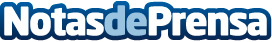 En España sólo se denuncian entorno a un 5% de los ciberataquesLa Fundación Conexus Madrid-Comunitat Valenciana, junto con S2 Grupo una de las empresas valencianas líderes en ciberseguridad han celebrado un encuentro con empresarios y el club de valencianos en Madrid en el que José Rosell, socio director de S2 Grupo, ha dado a conocer las herramientas esenciales para evitar un ciberataque y cómo hacer del entorno, un lugar seguroDatos de contacto:Luis Núñez667574131Nota de prensa publicada en: https://www.notasdeprensa.es/en-espana-solo-se-denuncian-entorno-a-un-5-de_1 Categorias: Nacional Sociedad E-Commerce Ciberseguridad http://www.notasdeprensa.es